Nevada Housing Division Request for ESG ApplicationsApplication Submission Timeline:        Submit Applications to:Table of Contents2018 ESG ApplicationFor application instructions please refer to the 2018 ESG Application Guidelines. Applications that do not meet the application formatting and submission instructions or do not include all the documents required in the Application Checklist will be considered non-responsive. Please be aware of formatting changes when entering information, pages may shift.Agency InformationType of organization (Mark as many as apply)Please mark which type of organization type:Include Attachment A: Proof of nonprofit status, as registered with the Nevada Secretary of State or a tax-exemption letter from the Nevada Department of Taxation and a copy of a current non-profit designation from the IRS.Key Agency ContactsPlease identify key organizational and program contacts for this grant:Authorized representative informationProgram manager contact information (If different from authorized representative)Applicant fiscal representative (i.e., CFO, Accountant/Bookkeeper)Proposed ESG Activities and Funding RequestPlease mark the activity, the requested funding amount, and the estimated number of beneficiaries served for Program Year 2018.Table 1Please describe how the applicant agency determined the estimated number of clients to be served. Maximum length, 750 characters: Does the applicant agency follow a “Housing First” approach that prioritizes providing people experiencing homelessness with permanent housing as quickly as possible, as well as providing them with voluntary support services as needed? If so, please describe how you have integrated this approach into your organization’s practices and policies. If no, please explain why the applicant agency has not adopted a Housing First policy. Maximum length, 1500 characters: General Program NarrativeAll applicants must answer the following questions:Describe in detail the agency’s mission and how homelessness programs fit within that mission. Maximum length, 1000 characters: Describe the agency’s client intake process.a.	Are client intakes standardized?  b.	How does the applicant agency prioritize program funding during intake? Maximum length, 1500 characters: Describe the applicant agency’s process for receiving and giving referrals. Maximum length, 1000 characters: How does the applicant agency keep clients informed of the status of their assistance request? Maximum length, 1000 characters: Describe how the applicant agency tracks the program participants housing status once ESG assistance has ended. Maximum length, 1000 characters: Does the agency have a homeless person on their board or include them in the operations of the agency’s ESG-funded programs?a. If yes, please describe their role and their function on your board and/or organization. Maximum length, 1000 characters:  b. If no, please describe your plans to include a homeless person on your board and/or in the operations of your ESG-funded programs. Maximum length, 1000 characters:  Please enter requested data in Table 2 to determine permanent housing efficiency for agency.Table 2What efforts has the agency made to coordinate discharge of at-risk individuals from other institutions in your service area, to ensure discharged individuals don’t become homeless? Maximum length, 1500 characters: Previous Emergency Solutions Grant FundingDid the agency receive ESG funds NHD during the 2017-2018 Program Year?If yes, as of February 1, 2018, what percentage of funds have been drawn for reimbursement? Outstanding IssuesOrganizational CapacityApplicant experienceHow many years of experience does the agency have conducting the ESG activity or activities proposed in this application?If the applicant does not have any experience with ESG Programs, how many years of experience does the agency have in operating a similar activities? 2a. Describe the similar activity. Maximum length, 1500 characters: 2b. List up to three (3) similar activities in Table 3. If less than a full year, include months. (Note: Allocations refer to a grant award and the time period associated with that particular grant award). Table 3PersonnelStaffingOverall Organization ESG Program:Program PositionsPlease mark the appropriate column in Table 4 for each positon that will have a role in administering your ESG Program.     Table 4     For each position marked in Table 4 provide the following: 1) Educational background, 2) Experience,and 3) Duties for each paid position within the agency’s ESG Program. Maximum length, 2500 characters: What type of training is offered to your staff? Mark all that apply.Attachment B: Please attach your agency’s organizational chart, identifying the staff listed above.Target PopulationsIn Table 5, please mark what population(s) is/are being targeted as most likely to become homeless in the applicant’s service area.        Table 5Please explain why the agency has decided to target the populations that were marked in Table 5.Maximum length, 1500 characters: Community PartnershipsIn Table 6, please list the applicant agency’s current community partnerships for each of the following services/resources listed. In addition, identify what type of relationship the applicant agency has with each partner: 1) Contract/MOU; 2) Informal Agreement; or 3) Verbal Agreement. (More than 10 partnerships may be identified, if applicable.)Table 6Funding and Match CapacityIn Table 7, please list the agency’s major sources of funding (e.g. HUD), purpose of funds, and the percentage of the agency’s total annual budget that is derived from the identified funding source.  All non-profit agencies are required to attach their most recently completed IRS Form 990.Table 7Describe the agency’s operating plans if ESG funds are not awarded to the agency. Maximum length, 1000 characters: MatchIn Table 8, please list the specific sources that will be used by your organization as match for the ESG Grant. Indicate whether they are firmly committed or tentative; written verification must be submitted with the application. Unverified sources of proposed match will not be counted as committed.Table 8What percent of the total project budget are ESG funds? In-kind – if vouchers, donated food, and volunteer labor are an on-going, recurring activities, or events within your organization, you can identify them as “Committed/On-Going” under the Status of Commitments and you can identify them as “Recurring” in the Date Available column. However, each in-kind contribution type (i.e., vouchers, donated food, volunteer labor, etc.) must be listed separately.Note: The total project budget does not refer to the total agency budget, but to the project budget that ESG funds will be allocated to if the applicant is awarded ESG funds.Required documentation of match for application If funds received from units of local government, churches, foundations, United Way, federal or state government agencies are to be used as match for ESG funds, attach copies of funding awards and/or commitment letters from these sources on official letterhead and signed by the authorized official to this application. If donated volunteer hours, donations from businesses or individuals, client rent/boarding fees or client programs fees will be used to match ESG funds, attach a letter on official letterhead signed by the board chair or department head, describing the records which will be maintained on these match sources, the amount of the match expected to be received and, in the case of volunteer hours, the number of hours expected to be donated.If the value of a donated building or any lease will be used to match ESG fund, attach documentation of the fair market values of the building or lease.If staff salaries are used to match ESG funds, then the organization must identify the source of the funds that are funding staff salaries by attaching a letter on official letterhead signed by the board chairperson or department head identifying the salaries of the staff members and the source of funds for their salaries.Attachment C: Please attach documentation of match funds.Community NeedsIn Table 9, please enter the number of beds and units reported in the Continuum of Care’s 2016 Housing Inventory Count (HIC):Table 9Total number of clients in HMIS that qualified for rapid re-housing in your service area from July 1, 2016 to June 30, 2017: Total number of available housing units for rapid re-housing in your service area: Total number of individuals who were turned away due to lack of funding from July 1, 2016, to June 30, 2017: Describe current gaps in programs and services in your “Area of Service” for homeless and at-risk of homelessness populations. Maximum length, 1500 characters: Describe the target population(s) in most need of assistance in your service area. Maximum length, 1000 characters: Please describe any major problems or obstacles that the homeless and chronic homeless face in your service area.  Attachment D: Please attach the 2018 Point in Time (PIT) Count for the agency’s county or jurisdiction.Plan of ActionTable 10 provide a summary of the Rural Nevada Continuum of Care and the State of Nevada’s ESG Program Objectives and Performance Measures: Table 10   Based on the objectives and performance measures listed in Table 10, please describe what actions or changes  the agency will make to ensure each relevant objective and each corresponding performance measure is met. Maximum length, 1 page:  In your description, you must be sure to include the following elements: Identify unmet needs in your service area;Identify who will be responsible to carry out each action step; Identify community partners;Identify other funding sources beside ESG that will be utilized; Identify how the agency will monitor and evaluate its progress; Identify previous performance for each objective; andIdentify any potential barriers the agency may encounter.Rapid re-housing (Complete only if requesting rapid Re-housing funding) 1. Describe how the agency will use requested funds to assist program participants in moving to stable housing and link them to resources that will increase their ability to maintain stable housing once ESG assistance ends. Maximum length, 1500 characters:  2. How does or how will the agency locate and identify individuals for rapid re-housing services? Maximum length, 1000 characters:  3. Specify the average time between client intake and start of service delivery.  4. Specify the average time between client intake to placement in permanent housing.  5. Does the applicant conduct client intake at the shelters? In Table 11, please indicate if the agency provides the following services directly or makes referrals to the service:Table 11Do you have experience running a rapid re-housing program? If yes, please indicate the funding source and the amount of funds awarded. Maximum length, 500 characters: Homeless prevention (Complete only if requesting homeless prevention funding)Describe how the applicant agency will use ESG funding to assist program participants in moving to stable housing and link them to resources that will increase their ability to maintain stable housing once ESG assistance ends. Maximum length, 1500 characters: Describe in detail how the agency’s program is targeting these resources in a way that they can reach those who would otherwise end up homeless unless they receive ESG Homeless Prevention assistance. Maximum length, 1000 characters: Describe the criteria the agency uses to determine if the household is at-risk of homelessness. Maximum length, 1000 characters: In Table 12, please indicate if the agency provides the following services directly or makes referrals to the service: Table 12Emergency shelter (Complete only if requesting emergency shelter funding)Describe how the agency will use ESG funding to assist program participants in moving to stable housing and   link them to resources that will increase their ability to maintain stable housing once ESG assistance ends. Maximum length, 1500 characters: Describe strategies for prioritizing services, removing barriers to services and using diversion. Maximum length, 1500 characters: Is the facility considered an emergency shelter or transitional housing facility?What are the hours of operation for the homeless facility? Provide the number of days/weeks/months that clients will be allowed to stay at the shelter. What was the average length of stay for a person sheltered at the facility from July 1, 2016, to June 30, 2017? What was the total number of homeless individuals sheltered from July 1, 2016, to June 30, 2017?  What was the number of beds reported as occupied from the 2018 Point-in-Time count? 9. How many of the total number of homeless sheltered from July 1, 2016, to June 30, 2017 where moved into permanent housing? How many of the total number of homeless sheltered from July 1, 2016, to June 30, 2017 exited back to the streets or unknown? What is the applicant agency’s cost per day to shelter a homeless person? If your utilization rates to emergency shelter and/or transitional beds for the homeless did not exceed 80%, the agency must provide an explanation as to why funding is being requested. Maximum length, 1000 characters: Describe the agency’s on-site rapid re-housing services. If the agency does not provide    on-site rapid re-housing services, describe how the agency refers individuals to those services. Maximum length, 1000 characters:In Table 13, please indicate if the agency provides the following services directly or makes referrals for the service: Table 13Emergency shelter-physical structurePlease fill out the physical structure checklist in Table 14 if you are applying for emergency shelter funds:Table 14The Emergency Solutions Grant (ESG) Program interim rule, 24 CFR 576.403, establishes minimum standards for safety, sanitation, and privacy in emergency shelters funded with ESG, and minimum habitability standards for permanent housing funded under the Rapid Re-housing and Homelessness Prevention components of ESG. Describe how the agency will become or remain in compliance. Maximum length, 500 characters: Exhibit C: ESG Minimum Habitability Standards for Emergency Shelters and Permanent Housing checklists and certifications (included in this application), must be completed and submitted to the NHD, prior to the execution of the ESG award.Outreach (Complete only if requesting outreach funding)1. Describe how the agency will use outreach funds to assist program participants in moving to stable housing and link them to resources that will increase their ability to maintain stable housing once ESG assistance ends. Maximum length, 1000 characters: 2. Does the applicant agency have the capacity to immediately house unsheltered individuals encountered on the street? If not, how will they be provided shelter? Maximum length, 1000 characters: In Table 15, please identify if the agency provides the following services directly or makes referrals for the service. Table 15Cost Per ClientPlease enter the requested information in Table 16 to determine your estimated cost per client for Program Year 2018.Table 16Budget NarrativeEach agency must complete the ESG 2018 Budget Form and the Budget Narrative section.Personnel Costs — Indicate the positions’ titles, staff names, hourly wages, and the number of estimated hours to be charged to each proposed ESG activity. For fringe benefits, identify all the benefits and how they are calculated. Maximum length, 1000 characters: Operational Costs — These costs include any non-personnel costs for shelter maintenance, operations, rent, repairs, security, fuel, insurance, utilities, food and furnishings. Donated food does not count as costs towards the ESG program. However, cost associated with storage, preparation, and services can be included. Operational costs not included in the budget form need to be justified in the budget narrative. Maximum length, 1000 characters:. Equipment — Equipment for this project means purchased items that cost $5,000 or more and have a life expectancy of more than one year. The agency must include an estimate for the equipment purchase. The narrative must justify the purchase of the equipment, identify the purpose of the purchase, how it will benefit the program, and identify the useful life of the equipment. Maximum length, 1000 characters: Contracts — The narrative must include a short description of the services provided by each contractor, the deliverables, the total cost of the contracts, the length of the contract and when the contract expires. Additionally, the narrative must include how the contract will be monitored to ensure ESG program goals will be met. Maximum length, 1500 characters: Renovations — If proposing renovation activities (including rehabilitation or conversion), describe the renovations to be completed and justify the need for the renovations for this grant period. Please include estimates for the renovations or repairs needed. For example, if the applicant agency is proposing to replace a roof, identify the age and condition of the current roof, and a repair or replacement estimate. Maximum length, 1500 characters: Other Costs– All other costs not identified in the ESG Application Guidelines or in the ESG Budget Form must be justified in the budget narrative. The agency must show quantity, price and how it will benefit the ESG program. Maximum length, 1000 characters: Attachment E: Please complete and attach the agency’s program budget.Agency SignatureI CERTIFY THAT THE INFORMATION CONTAINED IN THIS 2018 ESG APPLICATION IS TRUE AND CORRECT AND THAT IT CONTAINS NO FALSIFICATIONS, MISREPRESENTATIONS, INTENTIONAL OMISSIONS, OR CONCEALMENT OF MATERIAL FACTS. I FURTHER CERTIFY THAT NO CONTRACTS WILL BE AWARDED, FUNDS COMMITTED, OR CONSTRUCTION INITIATED BASED ON THE PROPOSED ESG AWARD, PRIOR TO THE ISSUANCE OF A RELEASE OF FUNDS BY THE NEVADA HOUSING DIVISION.Attachment EESG Program BudgetAttachment FEMERGENCY SOLUTIONS GRANT PROGRAM (ESG)CERTIFICATION OF LOCAL APPROVAL FORNON-PROFIT ORGANIZATIONS(Required for first-time non-profit/faith-based applicants only)I, ____________________________________________, (name and title) duly authorized to act on behalf of the City/County of _______________________________, hereby approve the following project(s) proposed by ____________________________________________ (name of nonprofit/jurisdiction requesting ESG funding) which is/will be located at the following address:                                                                                                        ________________________________________________________________________________________.Furthermore, the City/County of   _____________________________is aware that the funding for this project may extend beyond the current year and approval of this project will continue unless revoked in writing.By:___________________________________________(Type or Print Name and Title of Local Government Official)________________________________________________	    ________________________	Signature	                                                                                         Date						 		                                                                                 ___________________________________________Title* The City/County completing this form will not be accountable for the agency’s performance or management of this program. This form is used solely to document support of the non-profit’s plans for the use of the Emergency Solutions Grant funds.            Attachment GHomeless Management Information System (HMIS)HMIS User Preparation Survey(Required of new agencies only)       Agency information:Organization: 	     Name:            	     Title:               	     Email:             	     Phone:            	     Fax:                	     Technology infrastructure:Do you have a computer for every HMIS user in your agency?       Total computers:        Total for HMIS:       Please indicate computer operating system:       How do you connect to the Internet?       Are you using current antivirus software?       Do you have a firewall and/or router?      Name of Internet provider:       IT staff information: Contact name:	     Location:	     Email:             	     Phone:             	     Contact name: 	     Location:        	     Email:             	     Phone:             	     Primary contact person regarding HMIS issues:Contact name: 	     Location:         	     Email:             	     Phone:             	     Types of staff that will be using HMIS:  Information and referral staff   Intake staff  Service and shelter managers  Counselors and case managers  Staff supervisors  Clerical and data entry  Other:         Other:       Attachment HWritten Standards ChecklistEmergency Solutions Grant ProgramThe U.S. Department of Housing and Urban Development requires sub-recipients to develop and implement Written Standards for programs provided through the Emergency Solutions Grant Program. The following guidelines must be followed when developing these Standards. Standards for emergency shelter programs will be different than Standards for homeless prevention and rapid re-housing programs. Agencies must ensure that the Standards developed are appropriate for programs offered. Enter a checkmark next to applicable areas as the Standards are completed, to ensure all aspects of the requirements are met. A copy of the Written Standards, along with this checklist, must be provided to the NHD as part of the request for funds.Rural Agencies: Written Standards must be in alignment with the RNCoC/Nevada Housing Division (NHD) Standards adopted in 2015. Attachment IAnticipated number of unduplicated clients to be served by Program TypeAttachment JCERTIFICATION OF RELIGIOUS COMPLIANCE                              (Agency) agrees to provide all eligible activities under this Program in a manner that is in accordance with 24 CFR Part 576.406:Applicant will not discriminate against any employee or applicant for employment on the basis of religion and will not limit employment or give preference in employment to persons on the basis of religion;Applicant will not discriminate against any person applying for shelter or any of the eligible activities under this part on the basis of religion and will not limit such housing or other eligible activities or give preference to persons on the basis of religion; andApplicant will provide no religious instruction or counseling, conduct no religious worship or services, engage in no religious proselytizing, and exert no other religious influence in the provision of shelter and other eligible activities provided with ESG funding.																																																												     Printed Name of Authorized Representative                                     TitleAuthorized Representative SignatureDateAttachment KMAINTENANCE OF EFFORT(Units of General Purpose Local Government Agencies only)Has the unit of local government received State ESG funds for Emergency Shelter and/or Street Outreach in the past?    Yes    NoEmergency Shelter-Operations (Select one)	2018 ESG funding for Emergency Shelter-Operations will replace funds that were provided by the local government during the past 12 months. *Activity may not be eligible.	2018 ESG funding for Emergency Shelter-Operations will NOT replace funds that were provided by the local government within the last 12 months.Emergency Shelter-Essential Services (Select one)	2018 ESG funding for Emergency Shelter-Essential Services will replace funds that were provided by the local government within the past 12 months. *Activity may not be eligible.	2018 ESG funding for Emergency Shelter-Essential Services will NOT replace funds that were provided by the local government within the past 12 months.Street Outreach (Select one)	2018 ESG funding for Street Outreach services will replace funds that were provided by the local government within the past 12 months. *Activity may not be eligible.	2018 ESG funding for Street Outreach services will NOT replace funds that were provided by the local government within the past 12 months.* If the first option is selected on any of the above, the activity may not be eligible for Emergency Shelter Operations, Essential Services or Street Outreach funding unless the agency meets the “Severe Financial Deficit” criteria. Refer to 24 CFR Part 576.101(a)(6)(c) for guidance.The agency certifies that Emergency Solutions Grant funds will not replace funds that were provided by the unit of local government for emergency shelter or street outreach activities during the previous twelve (12) months (do not sign if ESG funds will supplant government funding. Contact the ESG Program Administrator for instructions):Printed Name of Local Government Authorized Representative                       TitleAuthorized Representative Signature                                                                 DateExhibit AInstructions for Running Bed Utilization Reports in ClarityProvide the utilization rate of existing emergency or transitional housing beds for the homeless if applicable to the applicant for period of July 1, 2016 through June 30, 2017.  Clarity users must provide the utilization rates by using the following three steps:	Determine the total available beds for your program Multiply the number of beds available in your program by 365.  If you’re program was not available during the entire scope of the year, you will need to determine the actual number of nights the beds were available and multiply that by the total number of beds.	Determine the total bed nights providedIn Clarity, run the [HSNG-101] Housing Census report for the 12 month date range.  The total at the bottom of the report represents the actual bed nights provided.  The last page of this report (showing the total) should be submitted with your application.	Determine your utilization rateUtilization = total bed nights provided divided by total number of beds available and multiplied by 100 to determine the percentage.Example 1: Agency has a 5 bed program that was available all year. The total number of available beds for the year equals 1825 (5 X 365 = 1825).   The Housing Census Report in Clarity reflects a total at the bottom of 1801. This is the total number of bed nights provided. The utilization rate for the year is 98.7% (1801 divided by 1825 and multiplied by 100 = 98.68%, rounded up to 98.7%)Example 2: Agency has a 10 bed seasonal program that was available for only 92 days during the 12 months. The total number of available beds for the year is 920 (10 x 92 = 920). The Housing Census Report in Clarity reflects a total at the bottom of 720. This is the total number of bed nights provided. The utilization rate for the year is 78.3% (720 divided by 920 and multiplied by 100 = 78.26, rounded up to 78.3 %.)Contact Bitfocus, Inc. if applicant needs assistance with determining the utilization rate by bed type from ClarityExhibit B(For Reference Only)Rural Nevada Continuum of Care/Nevada Housing Division Performance StandardsExhibit CESG Minimum Habitability Standards for Emergency Shelters and Permanent Housing: ChecklistsMinimum Standards for Emergency SheltersInstructions: Place a check mark in the correct column to indicate whether the property is approved or deficient with respect to each standard.  A copy of this checklist should be placed in the shelter’s files. CERTIFICATION STATEMENTI certify that I have evaluated the property located at the address below to the best of my ability and find the following:    Property meets all of the above standards.     Property does not meet all of the above standards.Minimum Standards for Permanent HousingInstructions: Place a check mark in the correct column to indicate whether the property is approved or deficient with respect to each standard.  The property must meet all standards in order to be approved.  A copy of this checklist should be placed in the client file. CERTIFICATION STATEMENTI certify that I have evaluated the property located at the address below to the best of my ability and find the following:    Property meets all of the above standards.     Property does not meet all of the above standards.ESG 2018 Application ChecklistREQUIRED DOCUMENTS TO BE SUBMITTED WITH FY 2018 APPLICATIONThe following items must accompany the 2018 ESG application.  Missing items may disqualify the request from considerationThis page intentionally left blankNotice of Funding Availability (NOFA)February 23, 2018Letter of Intent March 1, 2018Application submittal deadlineApril 13, 2018 @ 5 pmNotification of approvalOn or before July 9th, 2018Name of Applicant: County/Service Area:Street Address:City, State, Zip Code:Federal Tax Identification Number:Data Universal Numbering System (DUNS): Website Address: Private Non-Profit 501(c) (3) Unit of General Purpose Local Government Victim Services Provider Legal Services ProviderFirst and Last Name:Agency Official Title:Mailing Address:City, State, and Zip Code:Area Code and Phone Number:Fax Number:Email Address:First and Last Name:Agency Official Title:Mailing Address:City, State, and Zip Code:Area Code and Phone Number:Fax Number:Email Address:First and Last Name:Agency Official Title:Mailing Address:City, State, and Zip Code:Area Code and Phone Number:Fax Number:Email Address:ActivityRequest Amount*Estimated No. of Clients to be Served Street Outreach Emergency Shelter Homeless Prevention Rapid Re-Housing HMISTotal Expenditures(July 1, 2018 to June 30, 2019)Divided by the number of individuals who exited to permanent housingEquals Average Cost per Permanent Housing Outcome Yes No 75% to 100% 50% to 74% 25% to 49% 0% to 24%Has your organization received any HUD findings, resolved or unresolved, within the last 5 years?Has your organization received any HUD findings, resolved or unresolved, within the last 5 years? Yes No1A. If yes, please attach the approved Corrective Action Plan and Resolution.1A. If yes, please attach the approved Corrective Action Plan and Resolution.Has your organization returned any HUD funds including NHD ESG funds, in the past 2 years? Has your organization returned any HUD funds including NHD ESG funds, in the past 2 years?  Yes No2A. If yes, identify the HUD funding source and identify the amount that was returned. 2A. If yes, identify the HUD funding source and identify the amount that was returned. Does your organization have any unresolved audit issues? Does your organization have any unresolved audit issues?  Yes No3A. If yes, please identify the unresolved audit issues and their resolution status. 3A. If yes, please identify the unresolved audit issues and their resolution status. Has your organization ever declared bankruptcy? Has your organization ever declared bankruptcy?  Yes No4A. If yes, what is or what was your discharge date? 4A. If yes, what is or what was your discharge date? 6+ Years3 to 5 Years1 to 2 YearsLess than 1 Year6+ Years3 to 5 Years1 to 2 YearsLess than 1 YearActivityFunding SourcePeriod of TimeNo. of Allocations in past 3 yearsShelter OperationsRental AssistanceCase Management/ServicesHMISOther:Total FTEs:Number of Paid Staff:Number of volunteers filling a position that would otherwise be filled by paid staff:Total FTEs:Number of Paid Staff:Number of volunteers filling a position that would otherwise be filled by paid staff:PositionFilled with Paid StaffFilled with Volunteer StaffUnfilledPositon Doesn’t ExistExecutive DirectorIntake WorkerHMIS/Data EntryFiscal Officer/BookkeeperShelter Director/Manager (shelters only) Administration Best Practices HMIS Fair Housing Training Skill Enhancement Program Development Other (list)Specific geographic area (streets, neighborhood, block, etc.)Employees laid off by a specific employerFamiliesChronically homelessYouthVeteransSubstance abusersMentally illDevelopmentally disabledTANF eligible familiesSurvivors of domestic violencePersons receiving another specific service (ex. Section 8 recipients)Persons with HIV/AIDSOther:Resource/ServicesCommunity Partnership(s)Type of AgreementTANFFood StampsMedicaidHOMECDBGLocal Public Housing AuthorityWorkforce DevelopmentVeteran’s AdministrationEducationOther: Funding Source NameSource of FundsPurpose of FundsPercent of Total BudgetSourceCash Match ContributionIn-Kind Match ContributionStatus of CommitmentsDate AvailableTotals:N/AN/AActivityFamily UnitsFamily BedsAdult-Only BedsChild-Only BedsEmergency ShelterRapid Re-HousingObjectivesPerformance Measure(s)1. Assist “harder to serve” homeless populations.1. All Activities: At least 50% of homeless persons served will be “harder to serve” homeless populations.2. Reduce the length of time clients are homeless; reduce first time homelessness; and reduce returns to homelessness.1. Emergency Shelters Only: At least 10% of homeless individuals served will be placed in temporary or permanent housing units upon discharge from a shelter.2. Emergency Shelters Only: At least 20% of individuals exiting from a shelter into temporary or permanent housing units, stayed less than 45 days in the shelter;3. Rapid Re-Housing Only: At least 80% of the individuals placed in permanent housing remain in the unit for at least 7 months after program exit.4. Homeless Prevention Only: At least 80% of individuals who exit the program remain housed for at least 6 months.3. Increase jobs, incomes, and self-sufficiency of program participants.1. All Activities: At least 20% of adults will have increased or sustained employment income and will have an increase in all sources of income.2. All Activities: At least 54% of adults will have increased or sustained cash income.3. All Activities: At least 56% of adults will have increased or sustained mainstream non-cash benefits.4. All Activities: At least 10% of adults will enhance their education level by program exit.4. Comply with HMIS quality standards.1. All Activities: 90% of individuals who exit programs will have “known destinations” fields completed.2. All Activities: 90% of individuals will have income data collected at program entry, program exit, and updated at least annually.3. All Activities: No more than 10% of individuals reflect “Don’t Know”, “Refused”, or “Missing” as entries.5. Increase the availability of emergency shelters, temporary shelters, and permanent housing beds.1. All Activities: Average utilization rate for transitional, permanent and emergency shelter beds are greater than or equal to 65% and no greater than 105%.6. Assist families and youth defined as homeless under other federal programs.1. Homeless Prevention: At least 50% of households provided with “Homeless Prevention Assistance” met the definition of homeless under other federal programs.7. Provide assistance to priority households.1. Rapid Re-Housing: At least 25% of households provided with access to Rapid Re-Housing will be homeless families with children.2. All Activities: At least 25% of homeless veterans will be provided access to transitional or permanent housing.8. Engage other community partners to address issues of homelessness; provide program participants access and referrals to available resources. 1. All Activities: Participate in at least 4 local Workforce Investment Boards or Community Coalition meetings annually.2. All Activities: Participate in local coordinated or centralized intake and assessment systems in order to provide program participants with access to other available resources.9. Oversee local efforts to develop community-wide discharge plans.1. All Activities: Participate in community discharge planning initiatives that are documented via a formal agreement with other participating agencies. Yes NoRapid Re-Housing ComponentDirect ServiceReferral OnlyRental Application FeesSecurity DepositsLast Month’s RentUtility DepositsUtility PaymentsMoving CostsHousing Search and PlacementHousing Stability and Case ManagementMediationLegal ServiceCredit RepairShort-Term Rental AssistanceMedium-Term Rental AssistancePayment of ArrearagesHomeless Prevention ComponentDirect ServiceReferral OnlyRental Application FeesSecurity DepositsLast Month’s RentUtility DepositsUtility PaymentsMoving CostsHousing Search and PlacementHousing Stability and Case ManagementMediationLegal ServiceCredit RepairShort-Term Rental AssistanceMedium-Term Rental AssistancePayment of Arrearages Yes NoEmergency Shelter ComponentDirect ServiceReferral OnlyCase ManagementChild CareEducation ServicesEmployment Assistance and Job TrainingOutpatient Health ServicesLegal ServicesLife Skill TrainingMental Health ServicesTransportationChecklist ItemYesNoDon’t Know1. Has lead based paint2. Building is structurally sound3. Building is handicap accessible4. Shelter provides an acceptable place to sleep, adequate space and security for each shelter resident and their belongings5. There is a natural or mechanical means of ventilation6. Shelter residents have access to sanitary facilities that are in proper operating condition, are private, and are adequate for personal cleanliness and the disposal of human waste7. All necessary heating/cooling facilities are in proper working condition8. Shelter has adequate natural and artificial illumination to permit indoor activities and supports health and safety of residents9. Shelter has sufficient electrical sources to permit safe use of electrical appliances10. Food preparation areas contain suitable space and equipment to store, prepare, and serve food in a safe and sanitary manner11. Shelter is maintained in a sanitary condition12. Shelter has at least one working smoke detector in each occupied unit13. Smoke detectors are located near sleeping areas14. All public areas in the shelter have at least one smoke detector14. Shelter has a fire alarm system15. Fire alarm system is designed for hearing impaired persons16. Shelter has a second means of exiting the building in the event of a fire or other emergency17.  Shelter conducts fire drills on a quarterly basisOutreach ComponentDirect ServiceReferral OnlyEngagementCase ManagementEmergency Health TreatmentMental Health ServicesTransportationServices for Special PopulationsItemProgram Year 2018 Request1. ESG Funding Request:2. Total Program Budget:3. ESG Funding Request as % of Program Budget (item 1 divided by item 2):4. Unduplicated Clients to be Served:5. Total Program Costs Per Client (item 2 divided by item 4)6. Total ESG Cost Per Client (item 1 divided by item 4)PRINTED NAME OF AUTHORIZED PRINTED NAME OF AUTHORIZED REPRESENTATIVEREPRESENTATIVETITLESIGNATURESIGNATUREDATEAgency Name:      Expense CategoryAgency Name:      Expense CategoryTotal Project Budget (Include all funding sources used to run program)Amount of ESG Funds Requested Street OutreachStreet OutreachEngagement, case management, emergency health/mental health services, transportation, services for special populationsStreet Outreach SubtotalStreet Outreach SubtotalShelterShelterEssential ServicesOperationsShelter SubtotalShelter SubtotalHomelessness PreventionHomelessness PreventionRental Assistance: Short or medium-term or arrearsHousing Relocation & Stabilization Services: Other financial assistance (Rental app fees, security deposits, last month’s rent, utility deposits, utility payments, moving costs)Housing relocation & Stabilization services: Case managementHousing relocation & stabilization services: Service costs (mediation, legal services, credit repair)Homelessness Prevention SubtotalHomelessness Prevention SubtotalRapid Re-housingRapid Re-housingRental Assistance: Short- or medium-term or arrearsHousing relocation & Stabilization services: Other financial assistance (Rental app fees, security deposits, last month’s rent, utility deposits, utility payments, moving costs)Housing relocation & Stabilization services: Case managementHousing relocation & Stabilization services: Service costs (mediation, legal services, credit repair)Rapid Re-housing SubtotalRapid Re-housing SubtotalData Collection/ReportingData Collection/ReportingSalaries for data collectionOther  (comparable database, etc)Data Collection/Reporting SubtotalData Collection/Reporting SubtotalAdministrative CostsAdministrative CostsAllowable administrative costs (reporting, accounting of funds)Grand Total       Grand Total       Matching ContributionsMatching ContributionsAmount Cash (federal, state, local, private grants, or other contributions) Cash (federal, state, local, private grants, or other contributions) N/ANoncash (real property, equipment, goods, services, etc)Noncash (real property, equipment, goods, services, etc)N/ATotal Matching Contributions (Must equal amount reflected in Attachment C)Total Matching Contributions (Must equal amount reflected in Attachment C)TOTALALL PROGRAMSCHECK IF IMPLE-MENTEDStandards include the area of service where assistance shall be offered.	Standards include all type(s) of assistance that will be offered through the ESG program.Standards summarize the procedures that defines how program participants will be evaluated for eligibility under the ESG program using the coordinated intake and assessment system located within the agency’s area of service. (Note: DV shelters must follow the requirements of the Violence Against Women Act and the Family Violence Prevention and Services Act which prohibits agencies from making its shelter or housing conditional on the participant’s acceptance of service.)Standards include procedures describing the coordination that will occur amongst emergency shelter providers, essential services providers, homelessness prevention, and rapid re-housing assistance providers, other homeless assistance providers, mainstream services, and housing providers. Standards include a list of available programs that participants may be referred to including programs reflected in CFR 576.400 (b) and (c) such as Shelter + Care, VASH Voucher, Section 8, Emergency Food and Shelter program, etc. if available to the participants within the agency’s area of service.Standards describe the formal termination process from agency services, taking into account the rights of the participants.  Termination is reserved for severe violations.Standards describe the program participant’s formal grievance process, including the right of the participant to contact the agency’s Director, the Housing Division or HUD.Standards include requirements that entries regarding clients served and activities provided with ESG funds will be entered into HMIS (or comparable database if a DV shelter), within the approved  timeframe for data to be entered, and with a process that ensures confidentiality of client records.Standards include steps used to ensure clients receiving ESG assistance are provided all applicable HMIS releases, forms, client complaint processes, etc. as required by HMIS regulations.STREET OUTREACH/ EMERGENCY SHELTER OPERATIONS/ESSENTIAL SERVICESSTREET OUTREACH/ EMERGENCY SHELTER OPERATIONS/ESSENTIAL SERVICESStandards include agency process for targeting and providing services related to street outreach, if applicable.Standards include steps for admission, diversion, referral, and discharge by emergency shelters assisted under ESG.   Standards will also include stay limits, if any, and safeguards to meet the safety and shelter needs of special populations, such as victims of domestic violence, sexual assault, etc. Standards include procedures for admission, diversion, referral and discharge by emergency shelters for individuals and families who have the highest barriers to housing and are likely to be homeless the longest.Standards include assessing, prioritizing, and reassessing individuals and families’ needs for essential services related to emergency shelter.Standards include procedures on how staff will providing referrals of shelter clients to permanent housing programs.New: Standards include procedures on increasing household income, including earned income, other cash income, and non-cash income resources.HOMELESS PREVENTION AND RAPID RE-HOUSINGHOMELESS PREVENTION AND RAPID RE-HOUSINGStandards shall include definitions of who is considered to be homeless and at-risk of homelessness, as defined in CFR 576.2. (Note: Agencies are not allowed to use the definition under 576.2(iii)(G), that states “Otherwise lives in housing that has characteristics associated with instability and an increased risk of homelessness”)Standards include a process for determining and prioritizing which eligible families and individuals will receive homeless prevention or rapid re-housing assistance. If agency is utilizing a “vulnerability index” please describe how it will be used to determine clients who are most in need of assistance.Standards include procedures for determining what percentage or amount of rent and utilities costs each program participant must pay while receiving homelessness prevention or rapid re-housing assistance, if applicable.Standards include process for evaluating and documenting income to determine eligibility at or below 30% of area median income as established by HUD for the area in which the participant lives when entering the program. Agencies must follow guidelines found under 24 CFR 5.609 when calculating income.Standards include the process to determine the eligibility of rental assistance and ensuring that rent + utilities do not exceed the Fair Market Rents for the area of service.Standards include documenting FMR and rent reasonableness, lead based paint inspections, and housing inspections. Standards include procedures to verify and document the age of units built before 1978 that may contain lead based paint.Standards include steps for determining how long a program participants will be provided rental assistance and if the amount of the assistance will be adjusted over time, if applicable.Standards include steps for determining the type, amount, and duration of housing stabilization and/or relocation services to provide to a program participant, including the limits, if any, on the homelessness prevention or rapid re-housing assistance that each program participant may receive, such as the maximum amount of assistance, the maximum number of months the program participant receives assistance, or the maximum number of times the program participant may receive assistance.Standards include the requirements of program participants to meet with a case manager, not less than once per month, to assist the program participant in ensuring long-term housing stability which will be documented in the client’s case file and HMIS. Included shall be the agency’s plan to assist the program participant to retain permanent housing after the ESG assistance ends, taking into account all relevant considerations such as the program participant’s current or expected income and expenses, other public or private assistance for with the program participant will be eligible and likely to receive, and the relative affordability of available housing in the area. (Note: DV shelters must follow the requirements of the Violence Against Women’s Act or the Family Violence Prevention and Services Act which prohibits agencies from making shelter or housing conditional on the participant’s acceptance of service.)Standards include requirements that clients will be re-evaluated for program eligibility and the types and amounts of assistance the program participant needs. This re-evaluation process shall be conducted not less than once every 3 months for program participants who are receiving homelessness prevention assistance and not less than once annually for program participants receiving rapid re-housing assistance. Income limits shall not exceed 30% of AMI; the participants still lacks the resources and support networks necessary to retain housing.Standards shall include any requirements the agency may have regarding the requirement of the program participant to notify the agency of any change in income, stability, support circumstances that would affect the program participant’s need for assistance under the ESG program. If applicable, when notified of the relevant change, the agency shall include steps to re-evaluate the program participant’s eligibility and amount and types of assistance the program participant needs.If the program participant receives rental assistance or housing relocation and stabilization services, the Standards shall include the formal process for terminating a program participant that includes:Written notice to the program participant containing a clear statement of the reasons for termination;A review of the decision, in which the participant is given the opportunity to present written or oral objections before a person other than the person who made or approved the termination decision; andPrompt written notice of the final decision to the program participant. Included shall be language stating that termination does not bar the program participant from receiving assistance at a later date if the issue that caused the termination is resolved.If the program participant receives rental assistance or housing relocation and stabilization services, the Standards shall include an Exit Strategy which will assess housing needs of program participants who are nearing the end of assistance. The Standards should include an exit strategy that will ensure program participants remain housed for at least 6 months after program exit.I certify that the Written Standards developed for the 2018 Emergency Solutions Grant Program will follow the guidelines reflected above, the regulations under 24 CFR Part 576, and include the minimum requirements reflected within RNCoC and NHD’s Written Standards (rural agencies only). Enclosed is a copy of the Written Standards that will be used by all agency staff who will participate in the ESG program. 							__________________________________________		____________________Printed Name of Agency Director			                        Date													                                                		__________________________________________SignatureI certify that the Written Standards developed for the 2018 Emergency Solutions Grant Program will follow the guidelines reflected above, the regulations under 24 CFR Part 576, and include the minimum requirements reflected within RNCoC and NHD’s Written Standards (rural agencies only). Enclosed is a copy of the Written Standards that will be used by all agency staff who will participate in the ESG program. 							__________________________________________		____________________Printed Name of Agency Director			                        Date													                                                		__________________________________________SignatureAgency Name:ESG Amount Requested$      Activity TypeAmount RequestedAnticipated of clients to be served (provide number of Individuals and Families and number of adults and childrenStreet Outreach     	Individuals     	Families     	Adults     	ChildrenEmergency Shelter-Shelter Operations     	Individuals     	Families     	Adults     	ChildrenEmergency Shelter-Essential Services     	Individuals     	Families     	Adults     	ChildrenHomeless Prevention-Rental Assistance     	Individuals     	Families     	Adults     	ChildrenHomeless Prevention-Housing Relocation & Stabilization (Include only unduplicated clients not reflected under Rental Assistance)     	Individuals     	Families     	Adults     	ChildrenRapid Re-Housing-Rental Assistance     	Individuals     	Families     	Adults     	ChildrenRapid Re-Housing-Housing Relocation & Stabilization (Include  only unduplicated clients not reflected under Rental Assistance)     	Individuals     	Families     	Adults     	ChildrenData collection/HMISN/AAdministrationN/AAttachment LFY 2018 COMPLIANCE CERTIFICATIONHUD requires grant recipients to certify to compliance with certain federal laws and requirements, and the NHD requires grant recipients to certify all conflicts of interest.  Please review the certifications below, complete blanks as needed, and have the authorized representative of your Board of Directors or unit of local government sign in affirmation. A.	COMPLIANCE WITH DRUG-FREE WORKPLACE REQUIREMENTSThe undersigned acknowledges and certifies that the employees to be engaged in the performance of this grant at the place or places of performance, hereinafter defined, will comply with the Drug-Free Workplace Act of 1988.  The agency also agrees to obtain signed certifications by each employee and new hire that the employee will comply with the Act. The agency will maintain these certifications on file and make them available for review pursuant to the terms and conditions relative to record keeping and monitoring.Places of performance (include street address, city and zip code for each site where services will be provided):B.	COMPLIANCE WITH OTHER FEDERAL REQUIREMENTSThe undersigned acknowledges and certifies that the agency will comply with all applicable federal requirements as reflected in 576.404, 576.406, 576.407 and 576.408 regarding the following: Conflict of Interest; Affirmative Outreach; Lobbying Requirements, Uniform Administrative Requirements; Procurement of Recovered Materials; Displacement, Relocation and Acquisition; and Relocation Assistance for Displaced Persons.In addition, the undersigned acknowledges and certifies that the agency prohibits discrimination in accordance with Title VI of the Civil Rights Act of 1964.It is further certified that this agency has reviewed its projects, programs, and services for compliance with all applicable regulations contained in Section 504 of the Rehabilitation of 1973, as amended, and the Americans with Disabilities Act of 1990. C.	CONFIDENTIALITY REQUIREMENTSThe undersigned certifies that the agency will adopt policies and procedures which meet at least the minimum standards for protecting the confidentiality of information as set forth in the federal ESG requirements as reflected in 24 CFR part 576.500.D.	CERTIFICATION OF HOMELESS MANAGEMENT INFORMATION SYSTEMS (HMIS) PARTICIPATION REQUIREMENTSThe undersigned acknowledges and certifies that the agency will participate in the congressionally mandated HMIS database system that has been implemented by the Northern, Southern, and Rural Nevada Continuums of Care.It is further certified that the agency agrees to comply with Federal Register 4848-N-02, which states that recipients of McKinney-Vento HUD funds, including the ESG Program, must provide certain data on homeless clients served through a centralized HMIS database. The agency understands that they will be contacted by the HMIS System Administrator to secure licenses, software and training for this database, and that costs associated with this requirement may be paid for by the agency. The undersigned also understands that although NHD has currently funded the HMIS provider directly and costs associated with this requirement should be minimal, applicants should be prepared to participate at their own cost in order to meet this mandated requirement. (Note: Domestic violence shelters will not be required to participate in the Statewide HMIS but must agree to enter client data into a comparable database as required by 24 CFR part 576.)  E.	DISCHARGE PLANNINGLocal governments receiving ESG funds must make every effort to develop, to the maximum extent practicable and where appropriate, practices and protocols to insure that publicly funded institutions, such as health care facilities, foster care and other youth facilities, and jails/corrections programs located in the local government’s jurisdiction do not discharge persons to the streets or otherwise result in homelessness for this vulnerable population. Applicant acknowledges and certifies that the agency will participate in efforts to implement and participate in community-wide discharge plans and will work with community partners to develop discharge plans that are supported by executed Memorandums of Understanding.F.	PERFORMANCE STANDARDSThe undersigned acknowledges and certifies that the programs and services funded by the ESG will be designed to assist the local CoC and the NHD in meeting performance outcomes adopted by the CoC, as reflected in Exhibit B (attached). The undersigned further understands that performance objectives, outcomes and measures will be used to demonstrate how activities funded with the ESG program are helping the local CoC to meet their goals.The undersigned also agrees to provide the NHD and the local CoC copies of HMIS reports and will provide completed annual reports to the NHD at the end of each program year.G.	CERTIFICATION OF SUBMISSIONThe undersigned acknowledges and certifies that the Board of Directors of the applying agency (or the Board of Supervisors/County Commissioners if the agency is a unit of local government) endorses this Request for Emergency Solutions Grant Funds to be submitted to the NHD for funding consideration for the State of Nevada fiscal year FY 2018.The undersigned further certifies that the organization submitting this Request is: 1) a non-profit, faith-based organization, or a unit of local government; 2) tax-exempt, if applicable; 3) incorporated within the State of Nevada; and 4) has complied with all applicable laws and regulations. The undersigned hereby commits the agency to provide the services or projects identified as eligible activities in accordance with this request for Emergency Solutions Grant funding.  The undersigned commits that the agency will submit required reports and draw reimbursement requests within the timeframes provided by the NHD once funds are awarded.If this application is approved and the agency receives funding from the NHD, the undersigned commits to develop written Policies and Procedures, which include the Written Standards provided as part of this submission, prior to the agency assisting program participants with ESG funds.If this application is approved, and the agency receives funding from the NHD, it is agreed that all relevant federal, state and local regulations and other assurances as required by the NHD will be adhered to. Additionally, it is agreed that all guidelines, definitions, and limitations set forth in the accompanying Program Guidelines will be adhered to at all times.The undersigned further certifies that this application and the information contained herein is true, correct and complete, and that the signer of this document is authorized to act on behalf of the agency.Signed,__________________________________________________NAME (print full name)__________________________________________________SIGNATURE__________________________________________________TITLE_________________________________________________NAME OF AGENCY_________________________________________________DATE POLICY OF NON-DISCRIMINATION This notice is published pursuant to the requirements of 24 CFR Part 8 Nondiscrimination Based on Handicap in Federally-Assisted Programs and Activities of the Department of Housing and Urban Development, as published in the Federal Register on June 2, 1988.  Section 8.4 prohibits discrimination against qualified individuals because of his/her handicap status. Department of Business and Industry: Nevada Housing Division advises the public, employees and job applicants that it does not discriminate on the basis of handicapped status in admission or access to, or treatment or employment in its programs and activities. Department of Business and Industry: Nevada Housing Division is committed to providing reasonable accommodations for all individuals with disabilities to allow them to participate in all programs and activities.   The following person(s) has been designated as the contact to coordinate efforts to comply with the above requirements.  Inquiries should be directed to: Denise Cox, Section 504 Coordinator, Department of Business and Industry Housing Division. Requests for reasonable accommodation may be made  in writing or in person at 1830 College Parkway Suite 200, Carson City, NV  89706; via phone: 775-687-2240; via fax:775-687-4040; via TDD Number: (800)326-6868 or via email to dcox@housing.nv.gov during the hours 8:00 to 5:00 p.m., Monday through Friday.RURAL NEVADA CONTINUUM OF CARE and STATE ESG PROGRAM OBJECTIVES AND OUTCOMES SUMMARYRURAL NEVADA CONTINUUM OF CARE and STATE ESG PROGRAM OBJECTIVES AND OUTCOMES SUMMARYRURAL NEVADA CONTINUUM OF CARE and STATE ESG PROGRAM OBJECTIVES AND OUTCOMES SUMMARYObjective #1	Grantees shall assist “harder to serve” homeless populationsGrantees shall assist “harder to serve” homeless populationsOutcome #1 All programs: Homeless PERSONS served will be “harder to serve” populations, having one or more of the following issues: Mental Illness, Alcohol Abuse, Drug Abuse, Chronic Health Conditions, HIV, Developmental Disabilities, Physical Disabilities, Domestic Violence, Unaccompanied Youth under age 18, or Unaccompanied Youth age 18-24 yearsAll programs: Homeless PERSONS served will be “harder to serve” populations, having one or more of the following issues: Mental Illness, Alcohol Abuse, Drug Abuse, Chronic Health Conditions, HIV, Developmental Disabilities, Physical Disabilities, Domestic Violence, Unaccompanied Youth under age 18, or Unaccompanied Youth age 18-24 yearsPerformance MeasuresAt least 50% of PERSONS served by program will be ”harder to serve” homelessAt least 50% of PERSONS served by program will be ”harder to serve” homelessObjective #2	 Grantees shall reduce length of homeless episodes, and new and returned entries into homelessnessGrantees shall reduce length of homeless episodes, and new and returned entries into homelessnessOutcome #2(a)PH program only: Homeless PERSONS will stay in PH over six monthsPH program only: Homeless PERSONS will stay in PH over six monthsOutcome #2(b)TH program only: Homeless PERSONS in TH will exit to PHTH program only: Homeless PERSONS in TH will exit to PHOutcome #2(c)TH Program only: Average days from program entry to exit into PH will be reduced year to  yearTH Program only: Average days from program entry to exit into PH will be reduced year to  yearPerformance Measures 	Performance Measures 	Performance Measures 	Outcome  #2(a)At least 80% of homeless PERSONS in PH stay over 6 monthsAt least 80% of homeless PERSONS in PH stay over 6 monthsOutcome  #2(b)At least 80% of homeless PERSONS in TH  move to PHAt least 80% of homeless PERSONS in TH  move to PHOutcome #2(c)(To be determined.  Baseline year)(To be determined.  Baseline year)ESG Program OnlyESG Program OnlyESG Program OnlyOutcome #2(d)Shelters only: Homeless PERSONS will exit from shelter into TH or PH upon dischargeShelters only: Homeless PERSONS will exit from shelter into TH or PH upon dischargeOutcome #2(e)Shelters only: PERSONS exited into TH or PH stayed less than 45 days in shelterShelters only: PERSONS exited into TH or PH stayed less than 45 days in shelterOutcome #2(f)Rapid Re-Housing (RRH) only: Homeless PERSONS were provided access to PHRapid Re-Housing (RRH) only: Homeless PERSONS were provided access to PHOutcome #2(h)Homeless Prevention (HP) only: HOUSEHOLDS where stabilized and diverted from sheltersHomeless Prevention (HP) only: HOUSEHOLDS where stabilized and diverted from sheltersPerformance Measures Performance Measures Performance Measures Outcome #2(d)ES: At least 10% of homeless PERSONS are placed into TH or PH upon discharge from shelterES: At least 10% of homeless PERSONS are placed into TH or PH upon discharge from shelterOutcome #2(e)ES: 20% of shelter PERSONS exiting into PH or TH stayed less than 45 days in the shelterES: 20% of shelter PERSONS exiting into PH or TH stayed less than 45 days in the shelterOutcome #2(f)	RRH: At least 80% of PERSONS placed in PH will remain after 6 months from exitRRH: At least 80% of PERSONS placed in PH will remain after 6 months from exitOutcome #2(g)HP: At least 80% of PERSONS did not become homeless within 6 months of program exitHP: At least 80% of PERSONS did not become homeless within 6 months of program exitObjective #3	 Grantees shall increase jobs, income and self-sufficiency of program participantsGrantees shall increase jobs, income and self-sufficiency of program participantsOutcome #3(a) All programs except ES: ADULTS in the household will have increased or sustained employment income; ORAll programs except ES: ADULTS in the household will have increased or sustained employment income; OROutcome #3(b)All programs except ES: ADULTS in the household will have increased or sustained other cash income (not including ES clients); ORAll programs except ES: ADULTS in the household will have increased or sustained other cash income (not including ES clients); OROutcome #3(c)All programs except ES:ADULTS in the household will have increased or sustained mainstream non-cash benefits ; ORAll programs except ES:ADULTS in the household will have increased or sustained mainstream non-cash benefits ; OROutcome #3(d)All programs except ES: PERSONS shall have improved education by program exitAll programs except ES: PERSONS shall have improved education by program exitOutcome #3(e)ES only: Homeless ADULTS residing in shelters shall have increased income from all sources (employment, benefits, mainstream resources)ES only: Homeless ADULTS residing in shelters shall have increased income from all sources (employment, benefits, mainstream resources)Performance MeasuresPerformance MeasuresPerformance MeasuresOutcome #3(a)At least 20% of ADULTS will have increased or sustained employment income; ORAt least 20% of ADULTS will have increased or sustained employment income; OROutcome #3(b)At least 54% of ADULTS will have increased or sustained other cash income; ORAt least 54% of ADULTS will have increased or sustained other cash income; OROutcome #3(c)At least 56% of ADULTS will have increased or sustained mainstream non-cash benefits; ORAt least 56% of ADULTS will have increased or sustained mainstream non-cash benefits; OROutcome #3(d)At least 10% of ADULTS will have improved education by program exitAt least 10% of ADULTS will have improved education by program exitOutcome #3(e)At least 20% of homeless ADULTS residing in shelters will increase income from all funding sources.At least 20% of homeless ADULTS residing in shelters will increase income from all funding sources.Objective #4	 Grantees comply with HMIS data quality standardsGrantees comply with HMIS data quality standardsOutcome #4(a) All programs: Percentage of PERSONS in housing and utilizing shelter beds who exit to known destinationsAll programs: Percentage of PERSONS in housing and utilizing shelter beds who exit to known destinationsOutcome #4(b)All programs: Income data ADULTS will be collected at program entry and exit, and is updated at least annuallyAll programs: Income data ADULTS will be collected at program entry and exit, and is updated at least annuallyOutcome #4(c)All programs: Limit # of DATA ELEMENTS with “Don’t Know” and/or “Refused” All programs: Limit # of DATA ELEMENTS with “Don’t Know” and/or “Refused” Performance MeasuresPerformance MeasuresPerformance MeasuresOutcome  #4(a)At least 90% of PERSONS who exit programs will have “known destinations” fields completed	At least 90% of PERSONS who exit programs will have “known destinations” fields completed	Outcome #4(b)  At least 90% of ADULTS will have income data collected at program entry and exit and updated at least annually	At least 90% of ADULTS will have income data collected at program entry and exit and updated at least annually	Outcome #4(c)No more than 10% of DATA ELEMENTS reflect “Don’t Know”, “Refused” or “Missing” as entriesNo more than 10% of DATA ELEMENTS reflect “Don’t Know”, “Refused” or “Missing” as entriesObjective #5Timely disbursement of grant fundsTimely disbursement of grant fundsOutcome  #5All Programs: Grantee and ESG sub-recipients submit draw reimbursements at least quarterly and are on target to spend funds by end of grant periodAll Programs: Grantee and ESG sub-recipients submit draw reimbursements at least quarterly and are on target to spend funds by end of grant periodPerformance Measure95% of the time grantee and ESG sub-recipients submit quarterly draw reimbursement request by the due date 95% of the time grantee and ESG sub-recipients submit quarterly draw reimbursement request by the due date ESG Program Only	 ESG Program Only	 ESG Program Only	 Objective #6Objective #6Assist families and youth defined as homeless under other Federal ProgramsOutcome #6HP only: Percentage of HOUSEHOLDS served shall meet the definition of homeless under other Federal ProgramsHP only: Percentage of HOUSEHOLDS served shall meet the definition of homeless under other Federal ProgramsPerformance MeasureAt least 50% of HOUSEHOLDS provided HP assistance met the definition of homeless under other Federal programs At least 50% of HOUSEHOLDS provided HP assistance met the definition of homeless under other Federal programs Objective #7Provide assistance to priority householdsProvide assistance to priority householdsOutcome #7(a)Outcome #7(b)RRH only: A portion of HOUSEHOLDS provided access to RRH will be homeless families with childrenRRH only: A portion of HOUSEHOLDS provided access to RRH will be homeless families with childrenOutcome #7(a)Outcome #7(b)RRH only: Homeless veterans shall be provided access to TH or PHRRH only: Homeless veterans shall be provided access to TH or PHPerformance MeasureOutcome 7(a)At least 25% of HOUSEHOLDS provided access to RRH will be homeless families with childrenAt least 25% of HOUSEHOLDS provided access to RRH will be homeless families with childrenOutcome 7(b)25% of homeless veterans served will be provided access to transitional or permanent housing25% of homeless veterans served will be provided access to transitional or permanent housingBonus Points: Additional requirements to be reviewed annually (RNCoC grantees will be reviewed prior to the NOFA. ESG sub-recipients will be reviewed at application and at year end for CAPER reporting)Bonus Points: Additional requirements to be reviewed annually (RNCoC grantees will be reviewed prior to the NOFA. ESG sub-recipients will be reviewed at application and at year end for CAPER reporting)Bonus Points: Additional requirements to be reviewed annually (RNCoC grantees will be reviewed prior to the NOFA. ESG sub-recipients will be reviewed at application and at year end for CAPER reporting)Objective #8ES/TH/PH only: Increase utilization of available ES, TH and PH bedsES/TH/PH only: Increase utilization of available ES, TH and PH bedsOutcome #8ES/TH/PH only: Bed utilization rates shall be greater than 65% and no more than 105%ES/TH/PH only: Bed utilization rates shall be greater than 65% and no more than 105%Performance MeasureAverage utilization rate for transitional, permanent and emergency shelter beds is not less than HUD’s standard of 65%, and does not exceed HUD’s standard of 105%Average utilization rate for transitional, permanent and emergency shelter beds is not less than HUD’s standard of 65%, and does not exceed HUD’s standard of 105%Objective #9All Programs: Integration with local Continuums of CareAll Programs: Integration with local Continuums of CareOutcome #9RNCoC grantees and ESG sub-recipients shall attend local Continuum of Care meetingsRNCoC grantees and ESG sub-recipients shall attend local Continuum of Care meetingsPerformance MeasureRNCoC grantees and ESG sub-recipients shall attend at least 75% of all local CoC meetings held annuallyRNCoC grantees and ESG sub-recipients shall attend at least 75% of all local CoC meetings held annuallyObjective #11All Programs: Collaboration effortsAll Programs: Collaboration effortsOutcome #11RNCoC grantees and ESG sub-recipients shall obtain sufficient cash and non-cash funds to meet match requirements for the CoC and ESG programsRNCoC grantees and ESG sub-recipients shall obtain sufficient cash and non-cash funds to meet match requirements for the CoC and ESG programsPerformance MeasureRNCoC Grantees shall obtain at least 25% match for programs funded through the CoC. ESG sub-recipients shall provide enough match to cover at least 100% of the ESG allocationRNCoC Grantees shall obtain at least 25% match for programs funded through the CoC. ESG sub-recipients shall provide enough match to cover at least 100% of the ESG allocationObjective #12Coordination effortsCoordination effortsOutcome #12(a)RNCoC grantees and ESG sub-recipients shall engage other community partners to address issues of homelessnessRNCoC grantees and ESG sub-recipients shall engage other community partners to address issues of homelessnessOutcome #12(b)Program participants shall be provided access and referrals to available resourcesProgram participants shall be provided access and referrals to available resourcesPerformance MeasureOutcome #12(a)RNCoC grantees and ESG sub-recipients shall participate in at least 4 local Workforce Investment Boards or Community Coalition meetings annuallyRNCoC grantees and ESG sub-recipients shall participate in at least 4 local Workforce Investment Boards or Community Coalition meetings annuallyOutcome #12(b)RNCoC grantees and ESG sub-recipients shall participate in local coordinated assessment and referral systems in order to provide program participants with access to other available resourcesRNCoC grantees and ESG sub-recipients shall participate in local coordinated assessment and referral systems in order to provide program participants with access to other available resourcesObjective #13Discharge PlanningDischarge PlanningObjective #13RNCoC Grantees and ESG sub-recipients shall oversee local efforts to develop community-wide discharge plansRNCoC Grantees and ESG sub-recipients shall oversee local efforts to develop community-wide discharge plansPerformance MeasureRNCoC Grantees and ESG sub-recipients shall participate in community discharge planning initiatives that is documented via executed MOU’s with other participating agenciesRNCoC Grantees and ESG sub-recipients shall participate in community discharge planning initiatives that is documented via executed MOU’s with other participating agenciesAbout this Tool The Emergency Solutions Grant (ESG) Program Interim Rule establishes different habitability standards for emergency shelters and for permanent housing (the Rapid Re-housing and Homelessness Prevention components).Emergency Shelter Standards      Emergency shelters that receive ESG funds for renovation or shelter operations must meet the minimum standards for safety, sanitation, and privacy provided in §576.403(b).     In addition, emergency shelters that receive ESG funds for renovation (conversion, major rehabilitation, or other renovation) also must meet state or local government safety and sanitation standards, as applicable. Permanent Housing Standards       The recipient or sub-recipient cannot use ESG funds to help a program participant remain in or move into housing that does not meet the minimum habitability standards under §576.403(c).  This restriction applies to all activities under the Homelessness Prevention and Rapid Re-housing components.  Recipients and sub-recipients must document compliance with the applicable standards. Note that these checklists do not cover the requirements to comply with the Lead-Based Paint requirements at §576.403(a).  For more discussion about how and when the standards apply, see ESG Minimum Standards for Emergency Shelters and Permanent Housing, located at https://www.hudexchange.info/programs/esg/.  The checklists below offer an optional format for documenting compliance with the appropriate standards. These are intended to:Provide a clear summary of the requirements and an adaptable tool for recipients and sub-recipients to formally assess their compliance with HUD requirements, identify and carry out corrective actions, and better prepare for monitoring visits by HUD staff.Provide a tool for a recipient to monitor that its sub-recipient is in compliance with HUD requirements. Where non-compliance is identified, the ESG recipient can use this information to require or assist the sub-recipient in making necessary changes.Prior to beginning the review, the sub-recipient should organize relevant files and documents to help facilitate the review.  For instance, this may include local or state inspection reports (fire-safety, food preparation, building/occupancy, etc.), or policy and procedure documents related to emergency shelter facility maintenance or renovations. Carefully read each statement and indicate the shelter’s or unit’s status for each requirement (approved or deficient).  Add any comments and corrective actions needed in the appropriate box.  The reviewer should complete the information about the project, and sign and date the form.  This template includes space for an “approving official,” if the recipient or sub-recipient has designated another authority to approve the review.   When the assessment is complete, review it with program staff and develop an action plan for addressing any areas requiring corrective action.  ApprovedDeficientStandard(24 CFR part 576.403(b))Structure and materials: The shelter building is structurally sound to protect the residents from the elements and does not pose any threat to the health and safety of the residents. Any renovation (including major rehabilitation and conversion) carried out with ESG assistance uses Energy Star and WaterSense products and appliances.Access. Where applicable, the shelter is accessible in accordance with:Section 504 of the Rehabilitation Act (29 U.S.C. 794) and implementing regulations at 24 CFR part 8; The Fair Housing Act (42 U.S.C. 3601 et seq.) and implementing regulations at 24 CFR part 100; and Title II of the Americans with Disabilities Act (42 U.S.C. 12131 et seq.) and 28 CFR part 35. Space and security: Except where the shelter is intended for day use only, the shelter provides each program participant in the shelter with an acceptable place to sleep and adequate space and security for themselves and their belongings.Interior air quality: Each room or space within the shelter has a natural or mechanical means of ventilation. The interior air is free of pollutants at a level that might threaten or harm the health of residents.Water Supply: The shelter’s water supply is free of contamination.Sanitary Facilities: Each program participant in the shelter has access to sanitary facilities that are in proper operating condition, private, and adequate for personal cleanliness and the disposal of human waste.Thermal environment: The shelter has any necessary heating/cooling facilities in proper operating condition.Illumination and electricity: The shelter has adequate natural or artificial illumination to permit normal indoor activities and supports health and safety. There are sufficient electrical sources to permit the safe use of electrical appliances in the shelter.Food preparation: Food preparation areas, if any, contain suitable space and equipment to store, prepare, and serve food in a safe and sanitary manner.Sanitary conditions: The shelter is maintained in a sanitary condition.Fire safety: There is at least one working smoke detector in each occupied unit of the shelter. When possible, smoke detectors are located near sleeping areas. All public areas of the shelter have at least one working smoke detector.The fire alarm system is designed for hearing-impaired residents. There is a second means of exiting the building in the event of fire or other emergency.If ESG funds were used for renovation or conversion, the shelter meets state or local government safety and sanitation standards, as applicable. Meets additional recipient/sub-recipient standards (if any).ESG Recipient Name:  _____________________________________ESG Sub-recipient Name (if applicable): _____________________________________Emergency Shelter Name:   _____________________________________			Street Address:  __________________________________________________________________City:  ________________________________________   State:  ___________   Zip:  ___________Evaluator Signature: _____________________________________     Date of review:  ______________Evaluator Name:   _____________________________________                   Approving Official  Signature (if applicable): __________________________      Date:  ______________Approving Official Name (if applicable): __________________________________ApprovedDeficientStandard(24 CFR part 576.403(c))Structure and materials: The structure is structurally sound to protect the residents from the elements and not pose any threat to the health and safety of the residents.Space and security: Each resident is provided adequate space and security for themselves and their belongings.  Each resident is provided an acceptable place to sleep.Interior air quality: Each room or space has a natural or mechanical means of ventilation.  The interior air is free of pollutants at a level that might threaten or harm the health of residents.Water Supply: The water supply is free from contamination.Sanitary Facilities: Residents have access to sufficient sanitary facilities that are in proper operating condition, are private, and are adequate for personal cleanliness and the disposal of human waste. Thermal environment: The housing has any necessary heating/cooling facilities in proper operating condition.Illumination and electricity: The structure has adequate natural or artificial illumination to permit normal indoor activities and support health and safety. There are sufficient electrical sources to permit the safe use of electrical appliances in the structure. Food preparation: All food preparation areas contain suitable space and equipment to store, prepare, and serve food in a safe and sanitary manner. Sanitary condition: The housing is maintained in a sanitary condition.Fire safety: There is a second means of exiting the building in the event of fire or other emergency. The unit includes at least one battery-operated or hard-wired smoke detector, in proper working condition, on each occupied level of the unit.  Smoke detectors are located, to the extent practicable, in a hallway adjacent to a bedroom.  If the unit is occupied by hearing-impaired persons, smoke detectors have an alarm system designed for hearing-impaired persons in each bedroom occupied by a hearing-impaired person.The public areas are equipped with a sufficient number, but not less than one for each area, of battery-operated or hard-wired smoke detectors.  Public areas include, but are not limited to, laundry rooms, day care centers, hallways, stairwells, and other common areas.11. Meets additional recipient/sub-recipient standards (if any).ESG Recipient Name:  _____________________________________ESG Sub-recipient Name:  _____________________________________Program Participant Name:   _____________________________________			Street Address:  _____________________________________Apartment:  ___________   City:  ___________   State:  ___________   Zip:  ___________Evaluator Signature: _____________________________________      Date of review:  _______________Evaluator Name:   _____________________________________                   Approving Official  Signature (if applicable): __________________________      Date:  _______________Approving Official Name (if applicable): __________________________________One (1) completed application with original signatures, including all the attachments, submitted to the NHD. Binder clips only, do not staple.One (1) electronic copy of the completed application with signatures, including all attachments submitted to:                                            Amber.neff@housing.nv.govAttachment A: Proof of nonprofit status, as registered with the Nevada Secretary of State, if applicable.(e.g., a tax-exemption letter from the Nevada Department of Taxation); and a copy of current non-profit designation from the IRS;Attachment B: Agency’s organizational chart, including names, titles, and contact information(phone & email) of all staff;Attachment C: Documentation of funding match for 2018 ESG funds Attachment D: 2018 Point in Time (PIT) Count for the applicant agency’s county or jurisdiction Attachment E: Program BudgetApplicant Agency Signature PageAttachment F: Certification of local approval for non-profit organizations Attachment G: HMIS Survey (Required only of new agencies that do not currently participate in Clarity.)Attachment H: Written Standards ChecklistAttachment H.1: Agency’s Written Standards, as outlined in the NHD’s ESG Program Guidelines, 24 CFR Part 576, and using checklist reflected in Attachment H. Rural agencies’ Written Standards must align with the RNCoC/NHD Written Standards and shall include minimum requirements as prescribed within the ESG Guidelines and the ESG Application. Attachment I: Anticipated number of unduplicated clients to be servedAttachment J: Certification of Religious Compliance Attachment K: Maintenance of Effort (Required of all units of general purpose local government agencies)Attachment L: FY 2018 Compliance CertificationAttachment M: ESG Minimum Habitability Standards for Emergency Shelters and Permanent Housing: ChecklistsMost current single audit per OMB Circular A-133 for expenses of $750,000 or more in federal funds for that reporting period (including the Compliance Section and all letters); OR a copy of your organization’s most recent audited financial statements for expenses of $100,000 up to $749,999; OR provide a letter stating that your agency expended less than $100,000 of Federal funds during that reporting period AND a copy of your audited (or un-audited) financial statements;Current ESG recipients: must provide a copy of an APR and the ESG CAPER report from Clarity for the period of 07/01/2016 through 06/30/2017;Non-profit agencies: must also provide current  financial statements that include the income and expense statement, balance sheet and the cash flow statement;Non-profit agencies: must provide a Board of Directors list, including mailing addresses, email contacts if available, and titles; and dated copies of the last 4 Board of Director’s meeting minutes;Faith-Based Organizations must submit a signed statement that the organization will follow requirements of CPD Notice 04-10, Sections IV and VIII, located under the following link:   https://www.hudexchange.info/resource/2133/notice-cpd-04-10-equal-treatment-faith-based-organizations/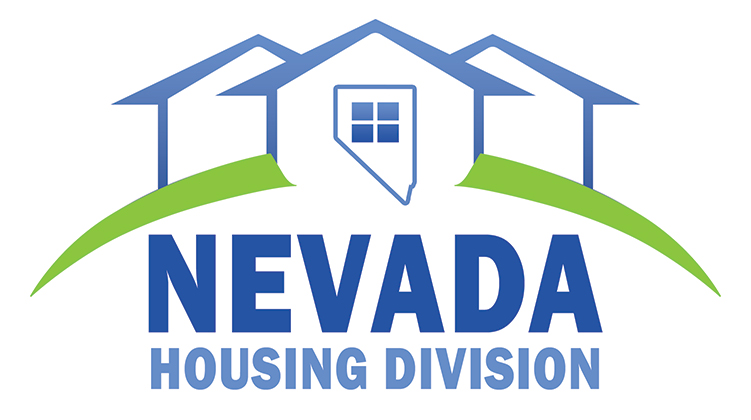 